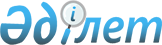 "Қазақстан Республикасы Сыртқы істер министрлігінің шаруашылық басқармасы" республикалық мемлекеттік кәсіпорнын құру туралыҚазақстан Республикасы Үкіметінің Қаулысы 1999 жылғы 9 шілде N 945

      Қазақстан Республикасы Президентінің "Мемлекеттік кәсiпорын туралы" 1995 жылғы 19 маусымдағы N 2335 заң күшi бар Жарлығына сәйкес және Қазақстан Республикасы Сыртқы iстер министрлiгінің қызметiн материалдық-техникалық қамтамасыз ету мақсатында Қазақстан Республикасының Үкiметi қаулы етеді:

      1. Шаруашылық жүргізу құқығындағы "Қазақстан Республикасы Сыртқы iстер министрлiгінiң шаруашылық басқармасы" республикалық мемлекеттiк кәсiпорны (бұдан әрi - Кәсiпорын) құрылсын.

      2. Қазақстан Республикасының Сыртқы iстер министрлiгi Кәсiпорынды мемлекеттiк басқару органы, сондай-ақ Кәсiпорынға қатысты мемлекеттiк меншiк құқығы субъектiсiнң функцияларын жүзеге асыратын орган болып белгiленсiн.

      3. Қазақстан Республикасының Сыртқы iстер министрлгі бiр айлық мерзiмде заңдарда белгiленген тәртiппен:  

      1) Қазақстан Республикасының Әдiлет министрлiгiмен бiрлесiп Кәсiпорынның құрылтайшы құжаттарында оның қызмет аясын айқындасын; 

      2) Кәсiпорынның жарғылық капиталын қалыптастырсын; 

      3) Кәсiпорынның жарғысын әзiрлесiн және бекiтсiн; 

      4) Кәсiпорынды тiркеудi қамтамасыз етсiн.

      4. Күші жойылды - ҚР Үкіметінің 05.08.2013 № 796 қаулысымен.

      5. Осы қаулы қол қойылған күнінен бастап күшіне енеді.       Қазақстан Республикасының 

      Премьер-Министрі 
					© 2012. Қазақстан Республикасы Әділет министрлігінің «Қазақстан Республикасының Заңнама және құқықтық ақпарат институты» ШЖҚ РМК
				